“KANKER”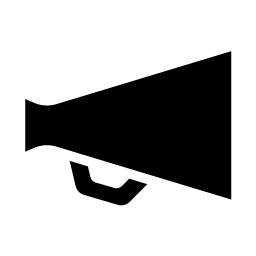 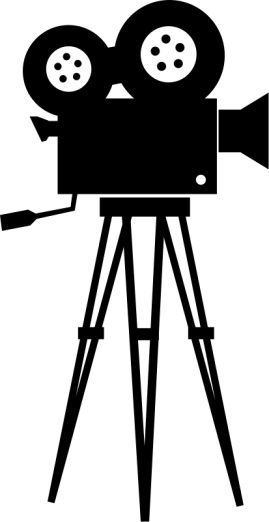 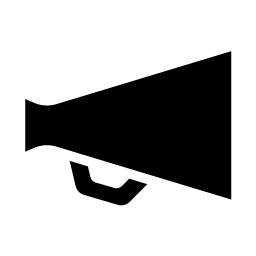 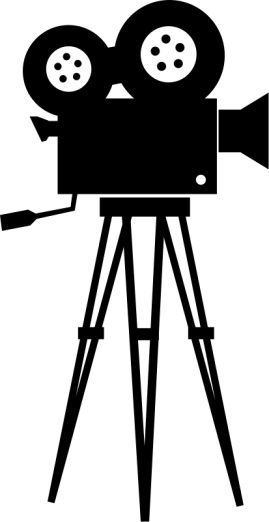 Play adapted by Joel Lowrie (Drama teacher KHS)Kooringal High School Production 2013Suitable all agesBruce Kanker is a shameless wannabe film producer, who is desperate to break into the Hollywood big time, in spite of the fact that he’s broke and unconnected.  His plans are thwarted when he is unable to land the world’s hottest action star, Flash Deacon for the lead role in his movie.  Undaunted, Kanker decides to make the film with Deacon anyway, except that Flash won’t know he’s in it.Determined, Kanker and his motley crew surreptitiously stalk their unwitting star through the streets of Sydney.  They film Flash’s every move and trap him in scenes he doesn’t know he is in, turning Flash’s life into a paranoid nightmare, as Kanker’s crazy schemes become more and more outrageous.Kooringal High does Broadway with a huge cast, stunning dancers, splendid singing and a spectacular band.EVENING SHOWS:Wed 22nd May, Thu 23rd May, Fri 24th MayWed 29th May, Thu 30th May, Fri 31st May7.30pm at Kooringal High School @ Performing Arts Venue$18 per adult & $12 concession/studentTickets available from KHS Front Office Term 2